www.eegitimim.com 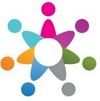 A / AN............... AMBULANCE					..................... GORILLA............... LEMON						..................... ORANGE................ STADIUM					..................... APPLE................. ELEPHANT					..................... TELEVISION		MATCH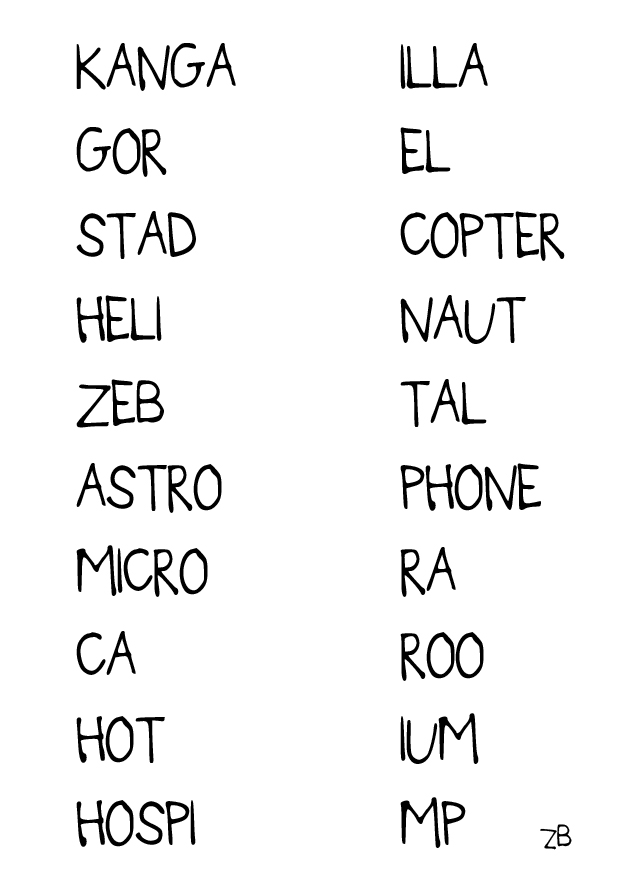 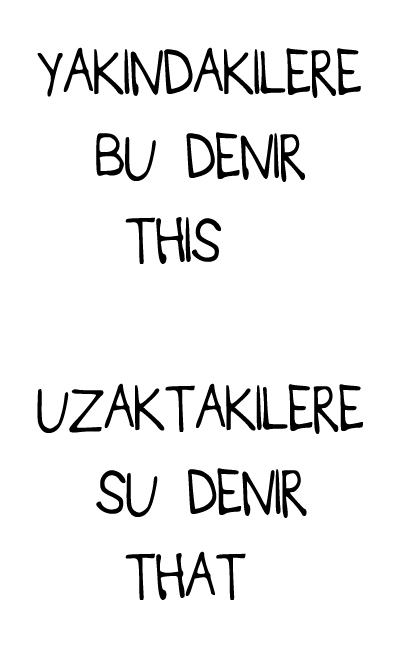 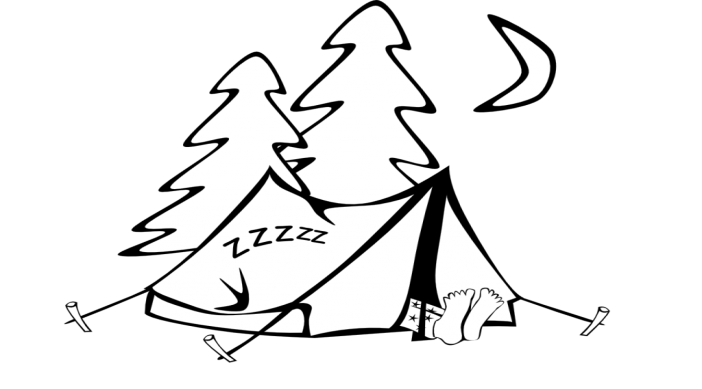 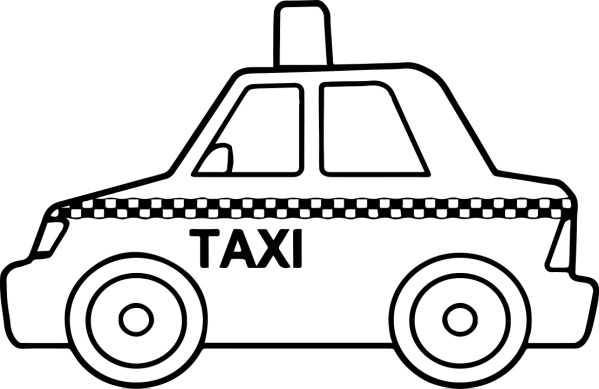 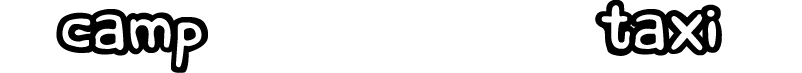 THIS IS / THAT IS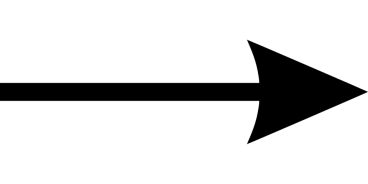 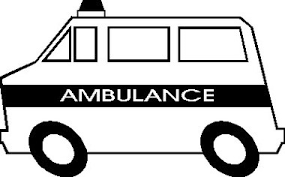 ...........  ..... AN AMBULANCE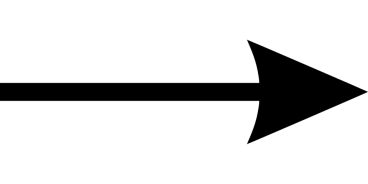 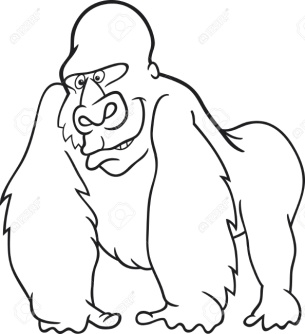 ........   ....... A GORILLA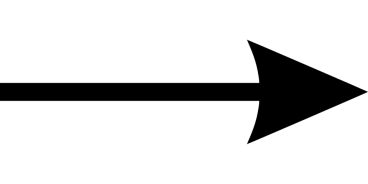 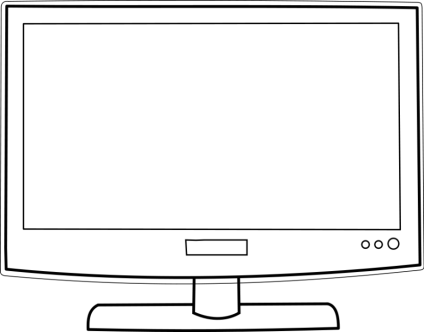 ........   ....... A TELEVISION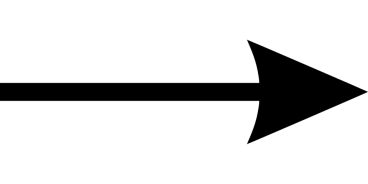 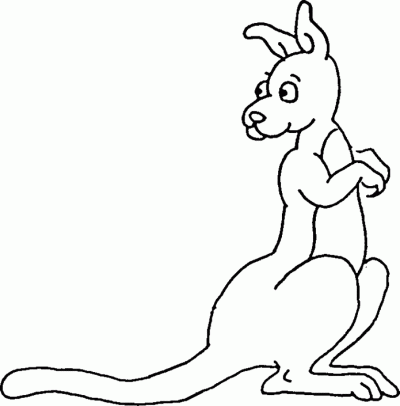 .......   .......  A KANGAROO